Schema för uppstartsläger 18-19/9 2015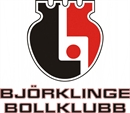 Fredag:17:30 Samling vid Furuliden där vi lägger av nattgrejer, madrasser och frukost18:00 Föräldramöte19:00-20:30 Träning med focus på uppspel, teknik och spelförståelse (helplansövningar)21:00 Fixa med sovplatser och samtidigt fotografering för hemsidan21:30-23:00 Film?Lördag08:00 Frukost och packa madrasser som tas med till hallen09:30 Teori. Frukt eller macka11:15 Träningsmatch mot Sala Silverstaden13:00 Dusch13:30 Avslutning 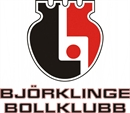 